Cartes de vues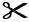 Vue de 
côtéVue de 
côtéVue de 
côtéVue de 
côtéVue d’en 
basVue d’en 
basVue d’en 
basVue d’en 
basVue de 
faceVue de 
faceVue de 
faceVue de 
faceVue 
d’arrièreVue 
d’arrièreVue 
d’arrièreVue 
d’arrièreVue d’en hautVue d’en hautVue d’en hautVue d’en haut